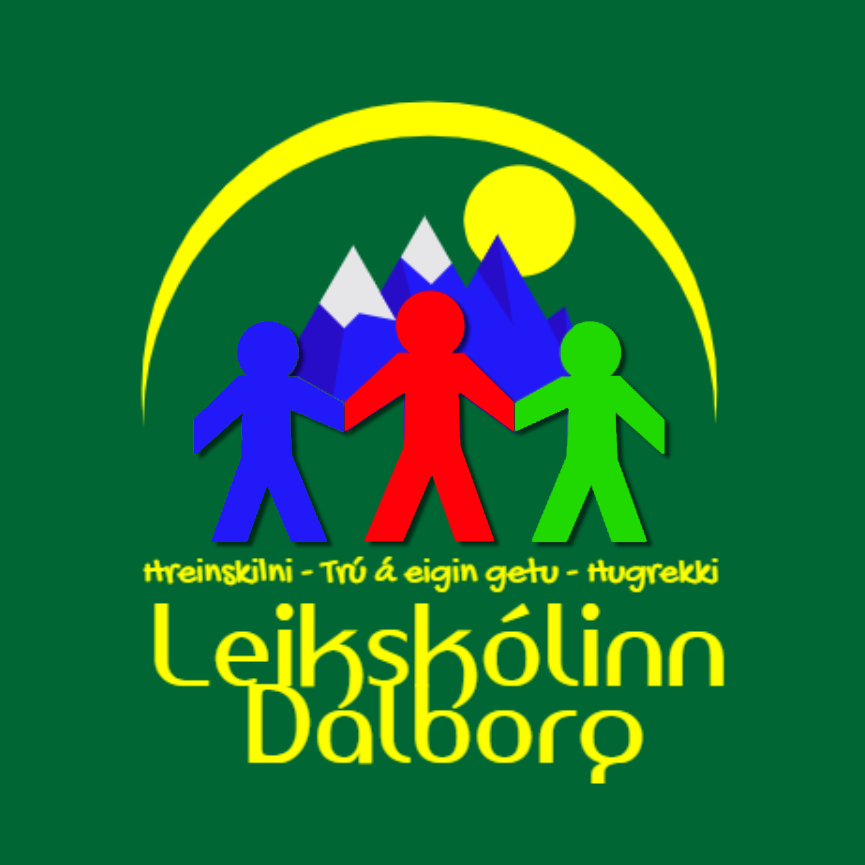 Skólaárið 2020-2021Efnisyfirlit1	Leikskólinn Dalborg	41.1	Námsskrá	41.2	Leikskólastarf – grundvallarhugmyndafræði	51.3	Lög um leikskóla	51.4	Skólanámskrá	51.5	Stefna Dalborgar	61.6	John Dewey	61.7	Howard Gardner	71.8	ART og Uppeldi til ábyrgðar	82	Lýðræði og jafnrétti í leikskólastarfi	113	Daglegt líf í leikskóla	113.1	Námsumhverfi	123.2	Hlutverk kennarans í leik barna	133.3	Leikurinn	133.4	Byggingarleikir	153.5	Þykjustu- og hlutverkaleikir	153.6	Regluleikir	153.7	Skynfæra- og hreyfileikir	164	Námsvið leikskólans	164.1	Læsi og samskipti	174.1.1	Lífsleikni – tilfinningar og tjáning	174.1.2	Að koma og fara	184.1.3	Samverustundir	194.1.4	Hópastarf	194.1.5	Málrækt	204.1.6	Val	214.1.7	Snillingavinna	214.2	Heilbrigði og vellíðan	224.2.1	Borðhald	224.2.2	Frágangur	234.2.3	Hreinlæti	234.2.4	Svefn og hvíld	244.2.5	Útivera	244.2.6	Hreyfing	254.2.7	Vettvangsferðir	254.3	Sjálfbærni og vísindi	264.3.1	Náttúra og umhverfi	264.3.2	Endurvinnsla	274.3.3	Veðurfræðingur	274.3.4	Klæða sig í og úr	284.3.5	Stærðfræði	284.3.6	Vísindi	294.4	Sköpun og menning	294.4.1	Þemavinna	304.4.2	Skapandi starf	304.4.3	Tónlist	314.4.4	Bókmenntir	324.4.5	Afmæli	324.4.6	Bangsadagur	324.4.7	Dagar myrkurs	334.4.8	Aðventan	334.4.9	Kirkjuferð	334.4.10	Jólastund	334.4.11	Hamingjudagur	334.4.12	Heilsudagar	344.4.13	Þorrablót	344.4.14	Dagur leikskólans	344.4.15	Bolludagur	344.4.16	Sprengidagur	344.4.17	Öskudagur	354.4.18	Konukaffi og bóndadagskaffi	354.4.19	Páskar	354.4.20	Bókavika	354.4.21	Vorsýning	354.4.22	Útskrift	365	Mat á námi og velferð barna	365.1	Einstaklingsmat	365.2	Nám án aðgreiningar	376	Fjölskyldan og leikskólinn	376.1	Samskipti	386.2	Foreldraráð	396.3	Foreldrafélag	396.4	Að byrja í leikskóla	396.4.1	Aðlögun	407	Tengsl skólastiga	407.1	Starfsáætlun	417.2	Mat á skólastarfi	418	Áfallahjálp	42Leikskólinn DalborgSumarskóli tók til starfa á Eskifirði vorið 1964 í litlum skúr á lóð þar sem félag eldri borgara hefur aðstöðu nú, í Melbæ. Sumarskólinn var starfræktur til vorsins 1968 en þá var starfsemin flutt í eitt herbergi í Melbæ, þar sem boðið var upp á vistun eftir hádegi frá kl: 13:00 til 19:00. Frá árinu 1982 var rekinn þar heilsársskóli.Árið 1994 var farið að huga að úrbótum í leikskólamálum á Eskifirði þegar ljóst var að húsnæði það sem fyrir var dugði ekki lengur. Ákveðið var að leikskóli skyldi byggður í dalnum fyrir innan bæinn og tók hann til starfa 26.apríl 1999 og formlega vígður 5.júní sama ár af Séra Davíð Baldurssyni og hlaut nafnið Dalborg. Leikskólinn var þá þriggja deilda og drógu deildarnar nöfn sín af litum sem arkitektar hússins völdu og sjást bæði innan og utan dyra, þ.e. blár, rauður og grænn. Líkt og árið 1994 er húsnæði leikskólans orðið of lítið. Í október 2013 var því ákveðið að opna fjórðu deild leikskólans í Grunnskóla Eskifjarðar, sem bráðarbirgðar úrræði þar til farið verður í viðbyggingu á Dalborg. Fyrirhugað er að hefjast handa við viðbyggingu vorið 2021.  Í dag starfa í leikskólanum börn á aldrinum eins til sex ára í fjóra til níu tíma á dag. Leikskólinn er lokaður í fjórar vikur yfir sumarið. Starfsdagar eru fimm yfir skólaárið og þá daga er leikskólinn lokaður.Einkunnarorð leikskólans er Hreinskilni – Hugrekki – Trú á eigin getu.NámsskráAðalnámskrá leikskóla er stefnumótandi leiðarvísir um uppeldisstörf í leikskólum og á að mynda sveigjanlegan starfsramma. Á grundvelli þessa leiðarvísis á sérhverleikskóli að gera eigin skólanámskrá.Leikskólastarf – grundvallarhugmyndafræðiÍ leikskóla á að leggja áherslu á skapandi starf og leik barnsins. Ekki er um beinakennslu að ræða sem stefnir að ákveðinni fræðilegri þekkingu. Leikskólafræði erufremur þroskamiðuð en fagmiðuð, með áherslu á leik barna sem náms- og þroskaleið, uppgötvunarnám. Í leikskóla ber að hlúa að öllum þroskaþáttum, efla þá og örva samspil þeirra. Lífsleikni og námsgengi barnsins byggist á jafnvægi á milli allra þroskaþátta.Lög um leikskólaSamkvæmt lögum nr. 90/2008 er leikskólinn fyrsta skólastigið í skólakerfinu og er fyrir börn undir skólaskyldualdri. Leikskóli annast að ósk foreldra uppeldi, umönnun og menntun barna á leikskólaaldri í samræmi við lög þessi. SkólanámskráSkólanámskrá er yfirlýsing um hugmyndafræði, skipulag, vinnubrögð og gildi semlögð eru til grundvallar leikskólastarfinu. Hún byggir á því sem samfélagið telurmikilsvert og því úr menningararfinum sem talið er mikilvægt að koma áleiðis tilnæstu kynslóðar.Skólanámskrá:gerir leikskólastarfið sýnilegraveitir yfirsýn yfir allar forsendur í rekstri leikskólagerir leikskólastarfið markvissara og auðveldaraveitir heildarsýn yfir uppeldisstarfiðgefur starfsfólki skýrar upplýsingar um hvers er vænst af þvígerir nýliðum auðveldara að komast inn í starfiðauðveldar markvisst samstarf við foreldra og aðra samstarfsaðila.Stefna DalborgarSegja má að stefna leikskólans Dalborgar endurspeglist í einkunnarorðum skólans sem eru: Hreinskilni - Hugrekki - Trú á eigin getu. Því við viljum senda frá okkur nemendur:sem hafa hugrekki til að takast á við þau verkefni sem bíða þeirra eftir skólagöngu í Dalborg. sem hafa tileinkað sér hreinskiptni í samskiptum við aðra.sem hafa öðlast sjálfstraust og vilja til að auka getu sína.Í leikskólanum er unnið út frá hugmyndafræði Howards Gardner og John Dewey. Því trú okkar er sú að börnin læri í gegnum eigin reynslu og að allir geti eitthvað en enginn geti allt. Að þekkja styrk sinn er mikilvægara en að þekkja vanmátt sinn og því er nauðsynlegt að hver nemandi fái tækifæri til að efla sig í leikskólanum. Frjáls leikur skipar hér stóran sess og efniviður er fjölbreyttur. John DeweyÞeir þættir sem John Dewey leggur mesta áherslu á, er að virkja athafnaþörf barnsins og vekja áhuga þess. Barnið á að læra af eigin reynslu og eigin virkni og áhuga en persónuleg reynsla barnsins er forsenda þess að það fái skilning á umhverfi sínu. Mikilvægt er að skapa lifandi tengsl milli skóla og samfélags. Það á ekki að vera munur á hvað eða hvernig lært er í skólum eða utan þeirra því þessir heimar eiga að nálgast hvor annan. Dewey leggur jafnframt áherslu á að börn læri að vinna í félagslegri heild þar sem þau þroska sjálfsvitund og skilning. Eftir kenningu Deweys má skipta áhugasviði barnsins í fjóra þætti:1.   Áhugi á samræðum og samveru (byggt á félagslegri eðlishvöt).2.   Áhugi á að rannsaka og uppgötva (sjálfstæð- og skapandi hugsun).3.   Áhugi á að framkvæma (búa til hluti, skapa og setja saman).4.   Áhugi á listrænni tjáningu (tjá sig í myndlist, söng og hreyfingu). Dewey vill sjá nám og hugsun sem heild, nám á ekki að vera bútað niður í einangraða hluta af þekkingu. Mikilvægt er að dagurinn sé eins frá degi til dags, það veitir barninu öryggi að vita hvað er að gerast í kringum það.Howard GardnerHoward Gardner hefur sett fram hugmyndir um að greind mannsins samanstandi af fleiri en einni greind. Með þessari kenningu er Gardner að víkka sýn á mannlega möguleika og hæfileika út úr ramma hefðbundinna greindarprófa. Hann segir að „greind snúist fremur um hæfileika til að leysa þrautir eða vandamál annars vegar og hins vegar að hanna afurðir í góðu samspili og samhengi við umhverfið“. Hvert barn býr yfir öllum greindum og geta flest þróað hverja greind á nokkuð hátt getustig ef næg örvun og tækifæri eru fyrir hendi. Gardner segir því að hæfileiki barna og fullorðinna geti legið á mismunandi sviðum og ein tegund greindar sé ekki mikilvægari en sú næsta, því er mikilvægt að gefa börnum tækifæri til fjölbreyttra leikja og verkefna svo þau fái tækifæri til að þroska sig sem best.Þær greindir sem Gardner hefur kortlagt eru eftirfarandi:Málgreind: hæfileiki til að hafa áhrif með orðum, bæði munnlega og skriflega.Rök- og stærðfræðigreind: Hæfileiki til að nota tölur á árangursríkan hátt og hugsa rökrétt.Rýmisgreind: Hæfileiki til að skynja hið sjónræna og rúmfræðilegt umhverfiLíkams- og hreyfigreind: Færni í að nota allan líkamann til að tjá hugmyndir og tilfinningar og leikni til að búa til hluti og nota þá.Tónlistargreind: Hæfileiki til að skynja, meta, skapa og tjá tónlist.Samskiptagreind: Hæfileiki til að skilja og greina skap og tilfinningar annarra.Sjálfsþekkingargreind: Sjálfsþekking og hæfni til að lifa og starfa á grunni þeirrar þekkingar. Skýr sjálfsmynd og þekking á eigin styrk og veikleikum.Umhverfisgreind: Hæfni í að þekkja og flokka fjölda tegunda úr jurta- og dýraríkinu auk næmni fyrir fyrirbærum náttúrunnar. Þegar dregnir eru saman sameiginlegir þættir hjá þessum tveimur fræðimönnum koma þessir þættir fram: einstaklingurinn sjálfur er í fyrirrúmi ekki er hægt að alhæfa út frá einum einstakling yfir á alla aðra reynt er að byggja upp einstaklinga sem eru félagslega sterkir og lýðræðislega hugsandi, þar sem hver og einn byggir á sinni sterku hlið/greind einstaklingar þurfa að fást við ögrandi verkefninámið einkennist af virkni hvers og eins þar sem einstaklingurinn byggir upp þekkingu sína út frá eigin reynslu.Hér í Dalborg fléttum við hugmyndafræði þessara fræðimanna inn í daglegt starf bæði í hópavinnu og eins í daglegum samskiptum allra þeirra sem hér starfa.ART og Uppeldi til ábyrgðarÍ kjölfar samþykktar fræðslu og frístundastefnu Fjarðabyggðar, 5. júní 2009,  var skipaður starfshópur sem hafði það hlutverk að kynna sér mismunandi uppeldisstefnur og koma með tillögu að stefnu fyrir skólana í Fjarðabyggð. Ákveðið var að vinna í anda uppbyggingar-stefnunnar, Uppeldi til ábyrgðar og vinna með ART. Við hér í leikskólanum erum hægt og bítandi að þoka okkur í átt að uppeldi til ábyrgðar. Upphafsmaður uppbyggingar – stefnunnar, Uppeldi til ábyrgðar er Diane Gossen. Uppeldi til ábyrgðar miðar að því að ýta undir ábyrgðarkennd og sjálfstjórn barna, þjálfa þau í að ræða um tilfinningar og átta sig á þörfum sínum. Hugmyndafræði Uppeldis til ábyrgðar byggist á því að barnið geti tekið sjálfstæðar og siðferðilegar ákvarðanir varðandi eigin hegðun þegar það er laust undan skömmum, hótunum, sektarkennd eða væntingum og loforðum um umbun. Markmiðið er að styrkja barnið í að vera það sem það vill vera með hliðsjón af eigin sannfæringu frekar en að stjórnast út frá geðþótta annarra. Vinnuaðferðunum er einnig ætlað að styðja starfsmenn leikskólans við að móta sér skýra stefnu varðandi samskipti og agamál. Lögð er áhersla á að starfsmenn leikskólans sameinist um skýrar reglur um óásættanlega hegðun og þrói samstilltar leiðir til að fylgja þeim eftir. Skýr mörk skapa það öryggi og traust sem er nauðsynlegt skólasamfélaginu. Að framfylgja ófrávíkjanlegum reglum er því hvorki hugsað sem refsing né skilyrðing til að hræða menn til hlýðni við reglur, heldur er það yfirlýsing um að leiðin sem barnið valdi sé óásættanleg og að það þurfi að finna betri leið. Í framhaldi af því eru barninu sköpuð tækifæri til að læra af mistökum sínum og það aðstoðað við að finna betri leiðir og byggja þannig upp sinn innri styrk.	         ART stendur fyrir Aggression Replacement Training. Fastmótað, uppeldislegt þjálfunarmódel, fyrirbyggja ofbeldi, kenna leiðir til að leysa samskipta tilfinninga- og hegðunarvanda. Hugmyndafræðin kemur upphaflega frá USA. Höfundar eru Arnold P. Goldstein, Barry Glick og John C. Gibbs. Byggt á ólíkum straumum og stefnum. Þjálfum færni í gegnum sýnikennslu, hlutverkaleik og endurgjöf. Búum til líklegar aðstæður í mismunandi umhverfiÍ ART er unnið með:FélagsfærniSjálfsstjórnSiðferðisþroskiART - ER SMART. Það hefur sýnt sig að börn á aldrinum 4 – 6 ára hafa gott af því að fara í ART. Þetta æfir ekki bara börnin í félagslegum tengslum, hvernig eigi að stjórna skapi sínu og hvað er rétt og rangt. Þetta eflir einnig þá einstaklinga sem eru feimnir og óframfærnir, styrkir sjálfstraust þeirra og hjálpar einstaklingnum til að  hafa meiri trú á sjálfum sér til að takast á við hluti. Þar má tiltaka að leysa vandamál og að standa á rétti sínum. LæsisstefnaÁrið 2015 ritaði Fjarðabyggð undir læsissáttmála við mennta- og menningarmálaráðuneytið og samtökin Heimili og skóla. Frá undirskrift sáttmálans hefur verið unnið í samræmi við hann í skólum Fjarðabyggðar. Meðal annars hefur verið farið í samstarfsverkefni með öðrum skólum á  Austurlandi og kennsluráðgjöf við Skólaskrifstofu Austurlands hefur verið aukin. Áhersla hefur verið lögð á snemmtæka íhlutun í bæði leik- og grunnskólum og samhliða farið í þróunarverkefni tengd lestri. Teknar hafa verið upp leiðbeinandi skimanir sem Skólaskrifstofa Austurlands  hefur haldið utan um, en þær gagnast bæði nemendum, kennurum og foreldrum til þess að fylgjast með framþróun í námi og hjálpa til við setningu raunhæfra markmiða.Megintilgangur læsisstefnunnar er að efla læsi í víðum skilningi og stuðla að skapandi og gagnrýninni hugsun barna.Í læsisstefnunni Læsi er lykillinn er lögð áhersla á:að leikskólinn setji fram markvissa og skýra námskrá byggða á viðmiðum aðalnámskrár,að skapa nemendum hvetjandi og styðjandi námsumhverfi,árangursríka náms- og kennsluhætti sem byggja á þörfum og áhuga nemenda,að námsmat sé leiðbeinandi,viðbragðsáætlun sem tryggir stuðning við alla nemendur.Á ersla er lögð á náms- og kennsluhætti sem veita nemendum tækifæri til að:eiga samskipti, vinna með öðrum og byggja upp félagsleg tengsl,ígrunda og útskýra hæfni sína, nota endurgjöf sem þeir fá í námi sínu til að bæta sig og veita öðrum uppbyggjandi endurgjöf,vinna með og skapa fjölbreytta texta sem miðlað er á margvíslegan hátt,rannsaka mátt og fjölbreytileika tungumálsins, hvernig það hefur áhrif og hvernig má nota það á skapandi hátt,auðga orðaforða sinn með því að hlusta, tala, horfa og lesa.Lýðræði og jafnrétti í leikskólastarfi Leikskólinn er vettvangur þar sem leggja á áherslu á lýðræðislegt samfélag þar sem kennarar, börn og foreldrar eru samstarfsaðilar. Leggja á áherslu á að börn beri virðingu og umhyggju fyrir sér og öðrum og þrói með sér samkennd, tillitssemi, umburðarlyndi og vináttu. Efla á frumkvæði og sjálfstæði barna með því að hvetja þau í að taka ákvarðanir sem varða líf þeirra eftir því sem aldur og þroski leyfa. Virða skal rétt allra óháð aldri, kyni, fötlun, búsetu, litarhætti, skoðunum, menningu, stétt, trú, tungumáli, ætterni eða þjóðerni. Í leikskólanum Dalborg vinnum við að lýðræði og jafnrétti með því að: bera virðingu fyrir börnunum, þeirra skoðunum, hugmyndum, uppruna og hefðum ýta undir forvitni barnanna með því að spyrja þau opinna spurninga í leik og starfi  vera sveigjanleg og breyta skipulagi eftir þörfum barnanna útfæra starfið þannig að börnin fái að gera sem mest sjálf gefa börnunum val um verkefni og efnivið sitja hjá börnunum í leik og starfi, hlusta á þau og tala við þau vera góð fyrirmynd.Daglegt líf í leikskólaDaglegt líf í leikskóla markast af föstum athöfnum sem lúta að líkamlegum þörfum barna og heilsu þeirra. Daglegt starf leikskólans, eru leiðir sem farnar eru til að ná markmiðum leikskólans, því er mikilvægt að samræmi sé milli leiða og markmiða.Á ákveðnum tímum matast börn, þvo sér, hvíla sig og sofa. Dagskipulag á að sníða að þörfum barna, þroska þeirra, aldri, samsetningu barnahóps, dvalartíma og öðrum ytri skilyrðum. Skipulag og ákveðnar tímasetningar á daglegum atburðum gefa leikskólastarfinu festu og tryggja hæfilegan og samfelldan tíma til leikja og skapandi starfs. Í leikskóla á að leggja áherslu á skapandi starf og leik barnsins. Ekki er um beina kennslu að ræða sem stefnir að ákveðinni fræðilegri þekkingu. Leikskólafræði eru fremur þroskamiðuð en fagmiðuð, með áherslu á leik barna sem náms- og þroskaleið.Í leikskóla skal rækta alhliða þroska barnsins, hlúa að öllum þroskaþáttum, efla þá og örva samspil þeirra. Lífsleikni og námsgengi barnsins byggist á jafnvægi milli allra þroskaþáttanna. Námsumhverfi Húsnæði, búnaður, leikvöllur og nærumhverfi leikskóla skapa námsumhverfi barnanna. Skipulag, hönnun og nýting rýmis endurspegla þau viðhorf og gildi sem liggja að baki leikskólastarfinu. Umhverfið þarf því að taka mið af reynslu, áhuga og þroska ólíkra barna og henta ólíkum hópi starfsmanna og barna. Umhverfið þarf að geta tekið breytingum og þróast með tilliti til þarfa og áhuga þeirra sem þar eru. Börn og foreldrar eiga að fá tækifæri til þess að hafa áhrif á skipulagningu námsumhverfisins í samráði við starfsfólk leikskólans. Skipuleggja þarf svæði þar sem leikur og nám fara fram í litlum hópum, rými þar sem börn geta verið í ró og næði, svæði þar sem börn geta leikið í stærri hópum og rými þar sem svigrúm er fyrir fjölbreytta hreyfingu.  Í leikskóla eiga börn að hafa aðgang að fjölbreyttu leikefni þar sem leiknum er gefið nægilegt rými í dagskipulaginu. Leikefni þarf að vera hvetjandi og höfða til mismunandi skynjunar þar sem börn geta rannsakað og kannað leikefnið. Börn eiga að geta notað leikefnið á fjölbreyttan hátt, haft góðan aðgang að því, það þarf að vekja forvitni þeirra og ýta undir ímyndunarafl. Efniviður leikskólans er aðalkennslutæki hans og því er mikilvægt að vanda valið.Hlutverk kennarans í leik barnaHlutverk kennarans í leik og námi barna er að fylgjast vel með og vera reiðubúinn að örva eða taka þátt á forsendum barnanna. Leikskólakennari þarf að vera næmur á andlegar og líkamlegar þarfir barnsins og fylgjast gaumgæfilega með börnunum í leik. Börn dvelja að öllu jöfnu lengur við leik og störf ef leikskólakennari er nálægur. Návistin veitir barni öryggi og stuðning. Sérhvert barn þarf að fást við viðfangsefni við sitt hæfi. Gæta þarf þess að barn einangrist ekki og aðlagist vel barnahópnum og njóti eðlilegra félagslegra tengsla. Kennarinn þarf að skapa aðstæður, umhverfi, tíma og rými fyrir leik barnsins, úti og inni.Leikurinn Leikurinn er :hornsteinn leikskólastarfsins, kennsluaðferð leikskólakennarans helsta námsleið barnsins.  Í leik öðlast barnið:þroska, færni, þekkingu og reynslu, gleði, virkni, vináttu og upplifun.  Í leik lærir barnið: samvinnu, samskipti, jafnrétti, sjálfstæði  lýðræði. Í bernsku er það að leika sér það sama og að læra og afla sér þekkingar. Hinn frjálsi og sjálfsprottni leikur barnsins er talinn „leikur leikjanna“. Í frjálsum leik er barnið að skapa leikinn úr eigin hugarheimi, það tekur ákvarðanir á eigin forsendum og lærir að leita lausna. Í leik er barnið einbeitt og það er upptekið af augnablikinu. Fjölþætt upplifun elur af sér þekkingu, nýjar tilfinningar, nýjar athafnir og leikni. Sköpunarþörf, virkni og hugmyndaflug barna birtast í leikjum þeirra. Í leik taka börn þátt í lýðræðislegum athöfnum þegar þau setja fram eigin hugmyndir og virða sjónarmið annarra. Lögð er áhersla á: að börnin fái tækifæri til að nota leikinn sem sína aðal námsleið – læri í gegnum leikinn að skipuleggja dags- og mánaðarskipulag með leikinn í huga að gefa börnunum nægan tíma í leik að bjóða upp á fjölbreytta leiki og efnivið að börnin stjórni leiknum sjálf að börnin njóti sín í leik að kennarar séu til staðar og styðji við leik barnanna. Í Dalborg eiga að vera skilyrði til að börnunum líði vel, góður tími er gefinn til að leyfa leiknum að njóta sín, glaðværð og góður starfsandi fyrir alla. Frjáls leikur er aðalatriði í öllu starfi í Dalborg, þar sem ímyndunarafl og sköpunargleði barnanna fær að njóta sín og er lögð áhersla á að leikföng og efniviður sé opinn, sveigjanlegur og skapandi og bjóði upp á fleiri en eina leið/lausn. Með því er ýtt undir frumkvæði barnanna. Einingakubbar og holukubbar skipa þar stóran sess. Leikur með þá ýtir undir alla þroskaþætti hjá barninu og hvetur það til stærðfræðileikja og sjálfstæðrar hugsunar.Efniviður leikskólans er aðalkennslutæki hans, því er mikilvægt að vanda valið.Sköpunarþörf, virkni og hugmyndaflug barna birtast í leikjum þeirra. Byggingarleikir Í byggingarleikjum tengir barnið saman ólík efni og mótar þau. Sköpunarþörf barnsins nýtur sín í þessum leikjum og skipar stóran sess í leikskólauppeldi. Barnið byggir úr eigin reynsluheimi og eru engar fyrir fram ákveðnar lausnir, hver kubbur getur verið hvað sem er í huga barnsins því kubbar eru byggðir upp á stærðfræðilegan hátt. Í byggingarleikjum er börnum kynnt stærðfræðihugtök og vísindi með því að handfjatla kubbana og prófa sig áfram í byggingarvinnu. Í byggingarleikjum eru samskipti og samvinna barnanna stór þáttur þar sem þau þurfa að deila með sér ákveðnum fjölda kubba og takmörkuðu rými. Börnin ræða saman um byggingar sínar, skiptast á hugmyndum og örva um leið málþroska og samskiptafærni.Þykjustu- og hlutverkaleikir Í þessum leikjum líkja börn eftir fyrirmyndum sínum, setja sig í spor annarra og samsama sig þeim. Þykjustu- og hlutverkaleikir endurspegla reynsluheim barnanna og þannig rifjar barnið upp það sem það hefur lifað, menningu og samfélag. Með hugmyndaflugi sínu breyta börnin persónum og atburðum eftir skilningi og þörfum. Þau tjá hlutverk sín með persónulegum blæ og gefa oft tilfinningum sínum lausan tauminn. Þau tjá gleði, reiði, afbrýðisemi, hræðslu og blíðu og er slík útrás börnum holl og eðlileg. Regluleikir Í regluleikjum er lögð áhersla á að barnið leiki/spili við önnur börn og að kennarinn sé með þeim. Þannig lærir barnið að einbeita sér, fylgja fyrirmælum, fara eftir reglum, vinna og tapa ásamt samvinnu og þolinmæði. Regluleikir eins og bingó og samstæðuspil örva málþroska barnsins og hugtakanám. Skynfæra- og hreyfileikir Í skynfæra- og hreyfileikjum er barnið að nota líkamann sinn. Leikurinn felst í hreyfingum og beitingu vöðva og skynfæra. Það þarf að vera gott rými fyrir hreyfileiki en þeir geta farið fram á flestum svæðum leikskólans, bæði úti og inni.  Námsvið leikskólansNámsviðin eru samþætt og samofin öllu starfi leikskólans. Þau byggjast á skapandi og gagnrýninni hugsun og tengjast öllu sem gert er í leikskólanum; leik, hópavinnu og daglegu starfi. Námsvið leikskólans eru: læsi og samskipti, heilbrigði og vellíðan, sjálfbærni og vísindi, sköpun og menning. Námsvið leikskólans eiga að: vera hluti af leik barna byggjast á reynslu, áhuga og hugmyndum barna taka mið af félags- og tilfinningalegum þáttum náms vera skipulögð í samvinnu starfsfólks, barna og foreldra hvetja til samvinnu og samstarfs stuðla að sjálfstæði og frumkvæði hvetja til ímyndunar og sköpunar vekja forvitni og hvetja til rannsókna og kannana vera ánægjuleg og stuðla að vellíðan barna og kennara efla áhuga barna á námi og hvetja þau til að læra og auka þekkingu sína, leikni og hæfni stuðla að sterkri sjálfsmynd og sjálfsþekkingu stuðla að uppbyggilegum samskiptum, vináttu og gleði. Læsi og samskipti Börn eru félagsverur sem hafa ríka þörf fyrir samskipti við aðra. Þau hafa þörf fyrir að spyrja spurninga, skiptast á skoðunum og ræða hugmyndir sínar, tilfinningar og líðan. Börn nota ýmsar leiðir til að tjá sig og eiga samskipti við aðra. Auk þess að nota tungumálið nota þau ýmiss konar hljóð, snertingu, látbragð og leikræna tjáningu, tónlist, myndmál og dans. Í góðum samskiptum og leik eykst félagsfærni og sjálfsmyndin styrkist. Læsi í víðum skilningi er mikilvægur þáttur samskipta og felur í sér þekkingu, leikni og hæfni barna til að lesa í umhverfi sitt og tjá upplifun sína, tilfinningar og skoðanir á fjölbreyttan hátt. Lífsleikni – tilfinningar og tjáning Með lífsleikni er átt við hæfni til að takast á við lífið sjálft. Lífsleikni byggist á alhliða þroska barnsins, færni þess til samskipta, rökrænnar tjáningar og að bera virðingu fyrir sér, umhverfi sínu og öðrum, barnið þarf að tileinka sér lífsgildi, reglur, venjur og hefðir sem ríkja heima, í leikskólanum og í samfélaginu. Í leikskóla á frumkvæði barnsins að vera eflt og styrkt, þannig verður það hæfara til að takast á við líf og starf í lýðræðissamfélagi. Barnið á að fá að taka þátt í ákvörðunum sem varða líf þess og leik eftir því sem aldur og þroski leyfa. Mikilvægt er að ræða við börn um reglur og gefa þeim tækifæri á að móta sínar eigin. Samskipti eru stór hluti af námi barna í leikskóla og þar skiptir mestu hvernig við tölum við hvert annað. Í Dalborg fá börn tækifæri á að leysa deilur á jákvæðan og friðsamlegan hátt með hjálp Uppeldis til ábyrgðar. Mjög mikilvægt er að drengir og stúlkur hafi sama rétt, fái sama viðmót og njóti sömu hvatningar og örvunar til að taka þátt í þeim viðfangsefnum sem leikskólinn býður upp á.  Lögð er áhersla á:að börnin læri að bera virðingu fyrir sér, öðrum og umhverfinu að börnin verði sjálfstæðir einstaklingar og öðlist trú á eigin getu að börnin tileinki sér innri aga og séu fær um að sýna kurteisi og samkenndað börnin læri að þekkja tilfinningar sínar og hafi taumhald á þeim að börnin læri að þekkja mun á réttu og röngu og tengslin á milli orsakar og afleiðingar að kenna og búa til sameiginlegar reglur og útskýra tilgang þeirra að framkoma kennara einkennist af virðingu, kurteisi og hlýju að nota Uppeldi til ábyrgða til að leysa deildur. Að koma og fara Góð byrjun á morgni getur skipt sköpum fyrir barnið ef horft er á daginn í heild.  Lögð er áhersla á að taka vel á móti hverju barni og foreldrum þess svo að þau finni sig velkomin í leikskólann. Það viðmót sem mætir barninu á morgnana getur haft mikla þýðingu fyrir líðan þess í leikskólanum. Nauðsynlegt er að foreldrar láti vita þegar komið er með barnið í leikskólann og þegar það er sótt. Einnig er mikilvægt að kveðja barnið og foreldra þess í lok dags svo að barnið fari ánægt heim og hlakki til að koma næsta dag. Lögð er áhersla á: að taka hlýlega á móti hverju barni þannig að því og foreldrum þess finnst þau velkomin í leikskólann að barnið og foreldrar þess upplifi sig mikilvæg að aðstoða barnið við að finna sér verkefni þegar komið er í leikskólann að hafa samráð við foreldra um hvernig best sé að taka á móti barninu ef koman í leikskólann gengur ekki vel að öll börn séu kvödd og þakkað fyrir daginn. Samverustundir Samverustundir eru mjög mikilvægar þegar kemur að félags- og málþroska barna. Efni þeirra er miðað við aldur og þroska barnanna en ýmis fræðsla og skemmtun fer þar fram eins og lestur, söngur, sögur, dagarnir, leikir og umræða um daginn og veginn. Lögð er áhersla á: að samverustundir séu á föstum tíma yfir daginn að minnka hópinn ef það gengur ekki að hafa öll börnin í samverustund í einu að allir eigi notalega stund saman að æfa einbeitingu og úthald að læra að taka tillit til annarra að hlusta á aðra að börnin fái tækifæri til að tjá sig og segja frá eigin reynslu. Hópastarf Í hópastarfinu eru gjarnan unnin ákveðin verkefni sem hæfa aldri og þroska barnanna. Reynt er að nýta hugmyndaflugið og sköpunarhæfnina til hins ítrasta auk þess sem unnið er með samskipta- og einstaklingsæfingar og ,,fullorðinsverkefni” þvo borð, rúður, sópa stéttina o.s.frv. Í ársskipulaginu og á mánaðarplönunum sést hvaða verkefni eru í gangi á hverjum tímaOft er unnið út frá ákveðnu þemu í hópastarfi og ekki endilega í formi föndurs heldur einnig út frá spjalli, bókum, tónlist, leik og fleira.   Lögð er áhersla á:  að styrkja einstaklingana í hópnum að læra að taka tillit til annarra og læra þannig að vinna saman að skiptast á, bíða eftir að röðin komi að þeim að vinna að sameiginlegum verkefnum að styrkja vináttu barnanna að treysta hvert öðru að fá hugmyndir frá börnunum að verkefnum og muna að allar skoðanir og hugmyndir eru mikilvægar. Málrækt Tungumálið er mikilvægasta tæki manna til boðskipta. Í frumbernsku er lagður grunnur að málþroska barnsins og því ber að leggja áherslu á málrækt í leikskóla. Hvetja þarf börn til að færa rök fyrir máli sínu, að spyrja, segja frá og hlusta með athygli. Samræðuaðferð, sem notuð er í „barnaheimspeki“, á vel við í leikskólastarfi. Þessi samræðuaðferð byggist á að spyrja opinna spurninga.Í Dalborg er málörvun eins og rauður þráður í öllu starfi. Mikilvægt er að kennarar séu góðar málfyrirmyndir og tali gott íslenskt mál.Málörvun er best sinnt í leik barnanna, einnig eru flestir þættir leikskólastarfsins vel fallnir til málörvunar.Lögð er áhersla á: að börnin læri að tala vandað íslenskt mál að efla málþroska og auka orðaforða að leggja grunn að lestrarnámi að börnin tjái hugsanir sínar og tilfinningar að börnin læri að færa rök fyrir máli sínu að bera virðingu fyrir móðurmálinu að hlusta á aðra, bæði börn og kennarar að börnin hlusti á gott mál að vanda val á bókum að kenna þulur að leggja orð á athafnir að koma fram fyrir aðra að ræða við börnin í leik og starfi. Val Val er skipulagt kerfi þar sem byggt er utan um leikinn í leikskólanum. Með valkerfi er búið til kerfi sem stuðlar að því að efla sjálfstæði barnanna og gefa þeim möguleika á að ákvarða hvað þau vilja gera og standa við það val. Kennararnir undirbúa valið og hafa ákveðið mörg verkefni í boði úr mismunandi námsviðum. Ákveðið mörg börn komast í hvert verkefni. Lögð er áhersla á: hafa fjölbreytt verkefni í boði að valið sé skipulagt að börnin sýni sjálfstæði í vali að börnin muni hvað þau völdu og standi við sitt val að börnin dreifist um leiksvæði leikskólans í valinu SnillingavinnaElstu börnin í leikskólanum vinna sérstök verkefni og kallast það að vera í snillingavinnu. Vísar nafnið til þess að elsta deildin er nefnd Snillingadeild. Verkefnin reyna á færni þeirra, þau þjálfa einbeitingu og úthald og læra að fullvinna verkefnin sín. Verkefnin tengjast sjálfstæði, málrækt og stærðfræði.  Lögð er áhersla á: að efla sjálfstæði og frumkvæði að efla hópkennd og samvinnuhæfni að tryggja börnunum krefjandi verkefni að auka úthald og einbeitingu. Heilbrigði og vellíðan Í leikskóla eiga börn að læra um og tileinka sér heilbrigða lífshætti, hollt mataræði, hvíld, hreinlæti og hreyfingu. Hreyfing er börnum eðlislæg, þau læra í gegnum hana og hún stuðlar að vellíðan; gleði og ánægju. Börn eiga að fá tækifæri til að hreyfa sig frjálst ásamt því að taka þátt í skipulagðri hreyfingu, inni og úti. Hreyfing og vellíðan hafa jákvæð áhrif á samskipti barna, umgengni við umhverfi sitt og hæfni þeirra til að takast á við daglegt líf og nýjar aðstæður. Umhyggja skipar stóran sess í starfi leikskóla og mikilvægt er að mynda góð og náin tengsl við börnin því líðan barns hefur áhrif á sjálfsmynd þess. Daglegar athafnir í leikskóla eiga að stuðla að líkamlegri og andlegri vellíðan barna. Borðhald Með því að taka þátt í borðhaldi með börnunum skapar leikskólakennarinn festu og ró. Þar gefst tækifæri til að styrkja góða borðsiði og samræður við börnin. Þegar börn hafa náð nægum þroska eiga þau að fá tækifæri til að hjálpa til við undirbúning máltíða og frágang að máltíð lokinni.  Lögð er áhersla á: að börnin fái hollan og fjölbreyttan mat að hvetja börnin til að smakka allan mat að matartíminn sé notalegur þar sem öllum líður vel að börnin læri almenna borðsiði að börnin læri að vera sjálfstæð og sjálfbjarga við matarborðið að börnin fái að vera umsjónarmenn og hjálpa til við undirbúning og frágang eftir aldri og þroska að börnin læri smátt og smátt að skammta sér sjálf að börnin læri að nota hnífapör að börnin læri að bíða þar til allir hafa fengið matinn sinn á diskinn og kennarinn eða umsjónarmaðurinn segir: „gjörið þið svo vel“. Frágangur Einn liður í uppeldi og menntun barna er að þau læri að ganga frá fatnaði sínum, leikföngum og leikefni sem þau hafa verið að vinna með. Börn eru þátttakendur í að sækja sér leikföng og efnivið og sama á við um að taka saman og ganga frá að leik og starfi loknu. Kennarinn aðstoðar börnin við að taka saman. Lögð er áhersla á: að börnin séu þátttakendur í undirbúningi og frágangi verkefna að leikföng og efniviður sé aðgengilegur svo að börnin eigi auðvelt með að ganga frá. Hreinlæti Markmiðið er að styrkja hreinlætisvenjur barnanna þannig að þau geti sjálf borið ábyrgð á þeim þegar þau hafa öðlast þroska og getu til. Börnin læra bæði að halda sér hreinum og umhverfi sínu með því að kenna þeim að þvo sér og taka til eftir leik. Lögð er áhersla á: að börnin læri að nota salerni þegar þau eru tilbúin til þess að þvo börnunum og kenna þeim að þvo sér eftir klósettferðir, útiveru og fyrir og eftir mat að allir hjálpist að við að taka til eftir leik. Svefn og hvíld Til þess að börn geti viðhaldið andlegri og líkamlegri heilsu og tekist á við lífið og leikinn, þurfa þau að fá nægilegan svefn og hvíld. Hegðun barna, heilsufar og lífsþróttur mótast af því hversu vel og reglulega þau sofa og hvílast. Eftir hádegismatinn í leikskólanum tekur við hvíld þar sem yngstu börnin sofa og þau eldri eiga saman rólega stund. Lögð er áhersla á: að skapa rólegt og notalegt umhverfi að auka vellíðan barnanna að róa líkama og huga. Útivera Hreyfing og útivera eru samtengdir þættir. Útivera býður upp á góða hreyfingu og er mikilvægur þáttur í leikskólauppeldi. Útivera er börnum holl, styrkir og eflir, eykur mótstöðuafl og matarlyst. Utan dyra geta börnin leyft sér ærslaleiki, hróp og köll, þar geta þau hlaupið, hoppað, stokkið og klifrað. Leikvellir leikskóla eiga að vera vel fallnir til alls konar hreyfileikja, bæði sjálfsprottinna og skipulagðra. Í útinámi fer ekki minna nám fram en inni og því er ekki síður mikilvægt að huga að því að útisvæðið sé skapandi. Í útiveru eru börnin mest í frjálsum leik. Lögð er áhersla á: að fara út við sem flest tækifæri nota leikvöllinn í verkefnavinnu að auka andlega og líkamlega heilsu að auka vellíðan, styrk og þol.Hreyfing Börn hafa ríka þörf fyrir að hreyfa sig frjálst og óhindrað. Í leikskóla ber því að leggja áherslu á hreyfingu barna og hreyfiuppeldi. Börn tjá sig snemma með hreyfingu, þau skynja líkama sinn og finna styrk sinn og getu. Góð hreyfifærni eykur sjálfstraust barna og hreyfing bætir heilsu, snerpu og þol. Líkamlegri áreynslu fylgir hvíld og þar skynja börnin mun á spennu og slökun. Lögð er áhersla á: að stuðla að andlegri og líkamlegri vellíðan að barnið læri að skynja líkama sinn og stjórna hreyfingum sínum að barnið efli styrk, samhæfingu, þol og traust að stuðla að hópefli og gleði að njóta hreyfingar. Vettvangsferðir  Farið er í styttri og lengri ferðir í hópastarfstímanum. Í vettvangsferðum gefst gott tækifæri til að æfa umferðarreglurnar og til náttúruskoðunar. Auk þess gefst kærkomið tækifæri til að ræða um það sem fyrir augu og eyru ber í ferðinni. Slíkar ferðir nýtast líka vel til að safna í gagnabankann og vinna úr þeim eftir að heim er komið á fjölbreyttan hátt.Lögð er áhersla á: að auka víðsýni barnanna að kynnast náttúrunni og samfélaginu að læra umferðareglur og að fylgja fyrirmælum að fara bæði í litlum og stórum hópum Sjálfbærni og vísindi Markmiðið með sjálfbærni er að börn og starfsfólk geri sér grein fyrir því að þau vistspor sem þau skilja eftir sig skipta máli. Þar á meðal er lýðheilsa þar sem hver einstaklingur ber ábyrgð á sjálfum sér og sinni heilsu. Mikilvægt er að kenna börnum að bera virðingu fyrir umhverfi sínu og náttúru og skapa þeim tækifæri til að upplifa og njóta. Börn nota ýmsar aðferðir við að kanna og skilja umhverfi sitt og kennurum ber að ýta undir forvitni og vangaveltur barnanna, hvetja þau til að spyrja spurninga og leita mismunandi lausna. Jafnframt ber að ýta undir vísindalega hugsun og aðstoða börn við að sjá tengsl, orsök og afleiðingu og styrkja skilning þeirra á hugmyndum og hugtökum.  Náttúra og umhverfi Þekking á náttúrunni og fyrirbærum hennar er manninum lífsnauðsynleg þar semafkoma hans er undir henni komin. Börn þurfa að kynnast fjölbreytileika náttúrunnar og njóta hennar um leið og þau læra að finna til ábyrgðar gagnvart henni. Í leikskóla ber að fræða börn um náttúruna, umhverfið og verndun þess. Þessu verður best við komið með ferðum út í náttúruna, þar sem börnin gera sínar eigin athuganir og vinna úr þeim eftir getu. Lögð er áhersla á: að börnin kynnist fjölbreytileika náttúrunnar að börnin kynnist nánasta umhverfi sínu að stuðla að ábyrgð og virðingu fyrir náttúrunni að fara í vettvangsferðir útikennslu á mismunandi stöðum Endurvinnsla Endurvinnsla er mikilvægur þáttur í leikskólastarfi. Virðing fyrir náttúrunni og nýtni eru góðir eiginleikar sem vert er að tileinka sér. Lögð er áhersla á: daglega útiveru og vettvangsferðir að kenna börnunum að bera virðingu fyrir náttúrunni, ekki henda rusli og skemma gróður að kenna börnunum að hægt er endurvinna á fjölbreyttan hátt að hafa gott og skipulagt aðgengi barna að flokkun að vinna með verðlausan efnivið að leika með verðlaust efni, s.s. í könnunarleik að minnka umfang sorps frá leikskólanum.  Veðurfræðingur Á elstu deildunum (3 ára og eldri) er 1 veðurfræðingur hverju sinni. Veðurfræðingurinn athugar hvernig veður er og velur mynd sem er lýsandi fyrir veðrið þann daginn. Veðurfræðingurinn og kennari meta í sameiningu hvers konar klæðnað börnin þurfa í útivist þann daginn og festa viðeigandi myndir af klæðnaði upp á spjaldið. Öllum er svo sýnt spjaldið og þá sjá allir hverju eigi að klæðast hverju sinni. Lögð er áhersla á: að börnin kynnist veðri og náttúru að börnin læri að meta veðuraðstæður að börnin læri að meta í hvaða föt þau þurfi að fara í miðað við veður að börnin verði sjálfstæð í að klæða sig. Klæða sig í og úr Eftir því sem barnið eldist og þroskast fer það að klæða sig sjálft í og úr en fær hjálp við það sem það þarfnast. Þetta eykur sjálfstæði þess og styrkir sjálfsmynd.  Lögð er áhersla á: að efla sjálfstæði barnanna að hvetja börnin til þess að klæða sig sjálf og fá aðstoð við það sem þau þurfa að gefa börnunum þann tíma sem þau þurfa til þess að klæða sig að börnin læri að klæða sig eftir veðri að börnin læri sjálf að ganga frá fatnaði sínum að hafa fá börn í einu í fataklefanum Stærðfræði Börn takast oft á við stærðfræðileg verkefni tengd daglegu lífi og nánasta umhverfi án þess að gera sér endilega grein fyrir því. Stærðfræðiverkefni og úrlausn þeirra krefjast íhugunar, þjálfa athyglisgáfu, minni og einbeitingu og efla með því vitsmunaþroska barnsins. Börn á leikskólaaldri hafa ánægju af að flokka og raða hlutum eftir eiginleikum (stærð, tegund eða lit), leika sér með tölur og byggja úr hlutum með mismunandi lögun. Gefa á börnum tækifæri til að velta vöngum yfir táknum og mynstrum í umhverfinu, stærðfræðilegum hugtökum, tölum og merkingu þeirra, rými, fjarlægðum og áttum og mismunandi lausnum.  Lögð er áhersla á: að börnin upplifi stærðfræði í umhverfinu að tölur og form séu sýnileg að börnin hafi aðgang að fjölbreyttum kubbum að vinna með fjarlægðarhugtök flokkun, röðun og mynstur. Vísindi  Börn kanna og skilja umhverfi sitt með því að hlusta, bragða, handfjatla, flokka, bera saman, rannsaka og draga ályktanir og þess vegna eiga börn að fá tækifæri til að skoða, gera tilraunir og rannsaka. Gefa á börnum tækifæri til að velta vöngum yfir eðli og eiginleikum ýmissa krafta, efna og hluta.  Lögð er áhersla á: að gera fjölbreyttar tilraunir að gefa börnunum tækifæri á að kanna dýpra það sem þau hafa áhuga á  að spyrja börnin opinna spurninga. Sköpun og menning Leikskólastarf mótast af því umhverfi sem við búum við og er barnamenning samofin öllu starfi leikskóla; leik barna, lýðræði, skapandi starfi og þjóðmenningu. Sköpun í leikskóla á fyrst og fremst að beinast að sköpunarferlinu, gleðinni, tjáningunni, könnuninni og náminu sem á sér stað þegar hugmyndir, tilfinningar og ímyndun fær að njóta sín. Að skynja, skilja og skapa er hæfni sem börn verða að þróa með sér. Allt skipulag og búnaður í leikskólanum á að stuðla að því að vekja forvitni barnsins, frumkvæði, virkni, áhuga, gleði og efla sjálfstæði þess. Hlutverk leikskólakennara er að velja leiðir sem hvetja til sjálfstæðra vinnubragða og skapandi hugsunar; gefa barninu tækifæri á að nálgast verkefnið frá mörgum hliðum. Leikskólinn þarf að taka tillit til mismunandi fjölskyldugerða, uppruna barnanna og efla tilfinningu þeirra fyrir því að þau tilheyri samfélaginu. Í íslensku þjóðlífi eru ýmsar hátíðir og hefðir sem börn kynnast og taka þátt í á heimilum sínum og í leikskólanum. Þennan menningararf þarf leikskólinn að styðja við og börn læra að virða. Mikilvægt er að kenna börnum um aðrar þjóðir. Börn læra að hver þjóð hefur sín sérkenni og sína sérstæðu menningu sem ber að meta og virða. Í leikskólanum hafa líka myndast ákveðnar hefðir sem eru mikilvægur hluti af menningu hans. Þemavinna Í leikskólanum er unnið í gegnum þemu sem eru ákveðin í upphafi skólaárs og eru hluti af starfsáætlun. Þemun eru misjöfn eftir deildum og aldri og ganga út á að unnið er að ákveðnu viðfangsefni í ákveðinn tíma og þetta viðfangsefni er fléttað inn í allt starfið í leikskólanum eins og með skapandi starfi, samræðum, lestri, hreyfingu, tónlist, leikrænni tjáningu, vettvangsferðum og leikjum. Lögð er áhersla á: að þemað henti aldri og þroska barnanna að börnin hafi áhuga á þemanu að ná að flétta þemað inn í allt starfið Skapandi starf Í leikskóla á að veita börnum fjölbreytt tækifæri, tíma og aðstöðu til að tjá sig með fjölbreyttum efnivið. Börn hafa ríka þörf fyrir að skapa og tjá sig og með listavinnu eiga börn auðvelt með að tjá tilfinningar sínar og eigin reynslu. Í skapandi starfi æfast börn í að þjálfa fínhreyfingar og læra að nota einföld tæki og verkfæri.  Lögð er áhersla á: að börnin njóti skapandi starfs að gefa börnunum nægan tíma og rými til skapandi starfs að börnin kynnist fjölbreyttum efnivið og eðli þeirra að gefa börnunum val í skapandi starfi að efla einbeitingu að þjálfa fínhreyfingar og samhæfingu augna og handa að bera virðingu fyrir sköpun barnanna að börnin verði sjálfstæðir og skapandi einstaklingar að börnin fái að vera sjálfstæð í sköpun sinni og skapi á eigin forsendum að skapa góðar aðstæður til sköpunar að vinna með upplifanir barnanna í skapandi starfi, t.d. eftir vettvangsferðir að hafa skæri, liti, lím og annan efnivið aðgengilegan börnunum. Tónlist Börn eiga að fá ríkuleg tækifæri til að njóta tónlistar og iðka hana. Til þess að börn öðlist tónlistarþroska þurfa þau að fá fjölbreytta reynslu af tónlist og kynnast hljóðum, tónum og hreyfingu. Þar er átt við söng, dans, hlustun og leik með hljóðgjafa. Tónlistina er gott að flétta inn í sjálfsprottinn leik barnanna en einnig í skipulögðum stundum. Stuðla þarf að því að börnin þroski með sér næmni fyrir hljóðum, hreyfingu og hrynjanda ásamt frumkvæði og frjálsri skapandi tjáningu og túlkun á tónlist. Sungið er á hverjum degi í samverustundum og öðrum tímum og annað slagið hittast allar deildir og syngja saman. Lögð er áhersla á: að syngja á hverjum degi að læra lög, texta og þulur að hafa fjölbreytt lagaval, gömul sem ný lög að hlusta á tónlist að kynna börnum fyrir innihaldi textans að læra að slá takt að hlusta á hljóð í náttúrunni og umhverfinu að gefa börnunum tækifæri á að skapa eigin tónlist. að nota hljóðfæri eins og bjöllur, trommur og tónstafi. Bókmenntir Vel valdar og skemmtilegar barnabækur gegna mikilvægu hlutverki í leikskólastarfi, ekki síst hvað varðar málörvun og fræðslu. Mikilvægt er að lesa fyrir börn á hverjum degi, bæði í leikskólanum og heima. Að velja bók krefst nákvæmni og miða þarf við aldur og þroska barnanna; lengd bókarinnar, orðaval, myndskreytingar, fræðslu og skemmtanagildi. Lögð er áhersla á: að lesa á hverjum degi vanda val á bókum velja bækur með tilliti til aldurs og þroska barnanna að sitja kyrr og hlusta ræða um bókina eftir lesturinn leyfa börnunum að velja bækur eða koma með bækur að heiman. AfmæliAfmælisdögum nemenda eru gerð skil í leikskólanum. Á sjálfan afmælisdaginn fær barnið kórónu, sem er eign leikskólans og sunginn er fyrir það afmælissöngurinn Afmælisbarnið er svo í brennidepli þann daginn t.d. með því að vera þjónn eða aðstoðarmaður kennara í matsal, fær sparidisk og glas og smá innpakkaðan glaðning frá öllum í Dalborg.Bangsadagur Bangsadagurinn er haldinn á Alþjóðlegum bangsadegi þann 27. október á fæðingardegi Theodore Roosevelt, fyrrverandi Bandaríkjaforseta. Þá mega börnin koma með uppáhalds bangsann sinn í leikskólann og unnin eru verkefni tengd böngsum. Dagar myrkurs Dagar myrkurs er hátíð sem haldin er í Fjarðabyggð í nóvember ár hvert. Við erum með vasaljósadag á dögum myrkurs en þá er allt myrkvað í leikskólanum og við hittumst úti og leikum með vasaljósin. Börnin eru í svörtum fötum og við gerum krukkur sem börnin kveikja á kerti í með foreldrum.Aðventan Aðventan er skemmtilegur tími í leikskólanum. Þá er föndrað fyrir jólin og börnin búa til jólagjafir fyrir foreldra sína. Við reynum að hafa desember rólegan og lesum jólabækur, hlustum á jólalög og syngjum. Börnin baka einnig piparkökur sem eru í boði í aðventukaffi leikskólans. Næst elsti árgangur leikskólans sér um að skreyta jólatréð. Kirkjuferð Farið er í kirkjuna á aðventunni.Jólastund Jólastundin er haldin rétt fyrir jólin. Börn frá tónlistarskólanum koma og spila fyrir börnin og það er sungið jólalög annað hvort í sal skólans eða á gangi. Börnin halda síðan inn á sínar deildir og jólasveinarnir koma inn í rólegheitum til barnanna og gefa þeim eitthvað góðgæti úr pokanum.  HamingjudagurSíðasta föstudag í hverjum mánuði er Hamingjudagur. Börnin skiptast á að velja hvað eigi að gera á Hamingjudögum, s.s dótadagur, litadagur, búningadagur o.s.frv. HeilsudagarHeilsudagar Dalborgar eru tveir á skólaárinu, einn er haldinn fyrir áramót og annar er haldinn eftir áramót. Á heilsudeginum eru börnin beðin um að koma með sitt uppáhalds grænmeti og/eða ávöxt í nesti yfir daginn. Þá gefst börnunum kostur á að skoða og kynnast mismunandi grænmeti og ávöxtum og jafnvel smakka einhverja framandi tegundir. Kynntar eru allskonar íþróttagreinar og áhersla lögð á mikilvægi hollra matarvenja og hreyfingar. Þorrablót Á Þorranum er þorrablót. Þá hittumst við í salnum með víkingakórónur sem börnin hafa búið til og syngjum þorralög og borðum þorramat. Dagur leikskólans Dagur leikskólans er haldinn 6. febrúar. Honum eru gerð skil með ýmsum hætti, s.s. opnu húsi, listaverk hengd upp víðsvegar í bænum o.s.frv.Bolludagur Á Bolludaginn fá börnin fiski- eða kjötbollur í hádegismatinn og í kaffinu fá þau rjómabollur. Þau búa líka til bolluvendi sem þau fara með heim til að bolla mömmu og pabba. Sprengidagur Á Sprengidaginn fá börnin saltkjöt og baunir í hádegismatinn. Öskudagur Á Öskudaginn er grímuball í leikskólanum þar sem börnin mega koma í búningum eða náttfötum og kötturinn er sleginn úr tunnunni. Eftir það fá börnin popp og djús. Konukaffi og bóndadagskaffi Konukaffi er haldið föstudaginn fyrir konudaginn og þá er öllum mömmu, ömmum, systrum og frænkum boðið í kaffi á milli kl. 8-9 í leikskólanum. Á bóndaginn bjóðum við pöbbum, öfum, frændum og bræðrum í karlakaffi í leikskólanum á milli kl. 8-9. Páskar Í kringum páskahátíðina er föndrað páskaskraut á deildunum.Bókavika Bókadagur er haldinn á Alþjóðlegum bókadegi þann 23. apríl. Þá mega öll börn koma með bók í leikskólann þá vikuna og gert er ráð fyrir að þær séu lesnar fyrir eigandann og félaga hans. Vorsýning Í kringum afmæli Dalborgar, sem er 5.júní, er haldin vorsýning þar sem kennarar og börn sýna afrakstur vetrarins ásamt því að koma fram á sviði og syngja nokkur lög. Útskrift Elstu nemendur leikskólans fara í útskriftarferð, við leggjum áherslu á að börnin upplifi eitthvað nýtt og skemmtilegt í útskriftaferð sinni. Útskriftin sjálf er síðan haldin síðar og þá er slegið upp veislu. Foreldrar útskrifabarnanna koma með bakkelsi og nemendur fá rós og útskriftaskjal. Auk þess fá þau gefins USB lykil með öllum myndunum frá dvalartíma sínum í Dalborg.Mat á námi og velferð barna Mat á námi, þroska og velferð barna felur í sér að safna upplýsingum um það sem börn eru að fást við og hafa áhuga á. Matið er einstaklingsmiðað og gert til þess að efla og styrkja hvert barn. Eftir matið fær hvert barn námstækifæri og stuðning við hæfi svo það geti tekið virkan þátt í starfinu og þroskast á sinn hátt. Tilgangur með mati er ekki að bera saman börnin heldur til þess að styrkja barnið á þann hátt sem það þarf á að halda miðað við þroska þess og getu. Til þess að matið sé réttlátt og gert á sem bestan hátt þarf að: auka þekkingu og skilning leikskólakennara, starfsfólks og foreldra á þroska, námi og líðan barna tryggja að starfsemi leikskóla sé í samræmi við lög, reglugerðir og aðalnámskrá leikskóla tryggja að réttindi barna séu virt. Einstaklingsmat Við höfum yfir að ráða nokkrum eyðublöðum og matskvörðum til að meta ákveðna þroskaþætti en einnig erum við að vinna í að finna almennt þroskaskema sem hentar okkur. Þetta eru matsblöðin sem við notumst við núna: EFI-2. Sem er málþroskaskimun fyrir börn á fjórða ári. HLJÓM-2. Sem er athugun á hljóð- og málvitund leikskólabarna sem eru að fara í skóla, lagt fyrir í október ár hvert og aftur í febrúar ef þörf er áSnillikort. En þá er barnið kortlagt út frá fjölgreindum Gardners.AEPS – Færnismiðað matskerfiÍslenski málhljóðamælirinn Nám án aðgreiningar Leikskólinn er fyrir öll börn á leikskólaaldri og þar eru börn með mismunandi þarfir og frá mismunandi menningarheimum. Í Dalborg er passað upp á að hvert barn fái verkefni við sitt hæfi og aðstoð ef á þarf að halda. Börn með fötlun eða frávik í þroska á einhvern hátt fá stuðningskennslu og fer hún fram í einstaklingskennslu, hópkennslu og inni á deild barnsins.  Ef grunur leikur á því að barn þurfi stuðningskennslu er fylgst sérstaklega með því og í framhaldi gerðar ráðstafanir sem henta inn í skólastarfinu. Ef ástæða þykir til frekari aðgerða er, í samráði við foreldra barnanna, kallað eftir aðstoð frá Skólaskrifstofu Austurlands sem ráðleggur og vísar til talmeinafræðings, iðjuþjálfa eða sálfræðings eftir því sem við á hverju sinni. Búnar eru til einstaklingsnámskrár, sem eru unnar eftir niðurstöðum sérfræðinganna í samráði við deildarstjóra og foreldra barnanna og á að endurmeta þær tvisvar sinnum yfir skólaárið. Sérkennari leikskólans sér svo til þess að þessar upplýsingar fari á milli skólastiga. Markmiðið með stuðningskennslu er: að styðja barnið þannig að það geti notið leikskólagöngu sinnar að skapa aðstöðu til að barnið geti þroskast sem best á eigin forsendum. Fjölskyldan og leikskólinn Foreldrar bera frumábyrgð á uppeldi og velferð barna sinna en leikskólanum ber að veita foreldrum stuðning í uppeldi barna. Mikilvægt er að náið samstarf og gagnkvæmt traust skapist á milli heimilis og skóla. Foreldrar þekkja börnin sín best. Þeir hafa þekkt þau frá fæðingu og fylgst með þroskaferli þess og líðan. Leikskólakennarinn kynnist börnunum í leikskólastarfinu og þekkir þroska þess, færni og viðbrögð í barnahópi. Leitast er við að koma til móts við óskir foreldra svo framarlega sem það komi ekki niður á starfi leikskólans, aðbúnaði og umönnun barnanna. Mikilvægt er að eiga gott samstarf og til þess að það sé hægt þarf leikskólinn að: veita foreldrum upplýsingar um starfsemi leikskólans veita foreldrum upplýsingar um þroska og stöðu barnsins í leikskólanumafla upplýsinga um aðstæður, uppeldisviðhorf og hefðir foreldranna stuðla að þátttöku foreldra í starfi leikskólans rækta samvinnu og samskipti leikskólans og heimilanna. Samskipti Dagleg samskipti og upplýsingastreymi eru mikilvægir þættir til að stuðla að jákvæðu og traustu sambandi á milli foreldra og leikskóla. Á hverjum degi er skrifað á töfluna hvað var gert þann daginn og reglulega eru settar inn myndir og fréttir af starfinu á heimasíðu leikskólans Á heimasíðunni má líka finna allar upplýsingar um leikskólann eins og matseðil, foreldrahandbók, deildarnámskrár, ársáætlun, skólanámskrá og fleira. Deildarstjórar eru svo í tölvupóstssamskiptum við foreldra þegar kemur að sérstökum viðburðum í leikskólanum og láta vita af því sem er framundan. Á hverju hausti er fundur á öllum deildum fyrir foreldra þar sem starf vetrarins er kynnt. Í mars eru foreldraviðtöl þar sem deildarstjóri hittir foreldra hvers barns og upplýsir þá um líðan og þroska barnsins þeirra. Í viðtölunum gefst kennurum og foreldrum tækifæri til að skiptast á skoðunum og ræða um barnið og starfið í leikskólanum. En foreldrum er ávallt velkomið að ræða við deildarstjórann á öðrum tíma ef þeir þurfa á að halda. Mjög mikilvægt er að foreldrar láti leikskólakennara barnsins vita ef breytingar verða á högum þess og heimilislífi. Oft þegar breytingar verða í lífi barns getur það breyst mikið í hegðun og þarf að koma öðruvísi að því en venjulega og gefa því meira svigrúm og umhyggju en áður og því er mikilvægt að starfsfólk viti af stórum sem smáum breytingum sem verða á lífi leikskólabarna. Starfsfólk leikskólans er bundið þagnarskyldu og ber því að fara með öll mál barnsins sem trúnaðarmál.  Með góðu upplýsingaflæði á báða bóga tryggjum við vellíðan barnsins í leikskólanum. Foreldraráð Samkvæmt lögum um leikskóla skal kjósa í foreldraráð við leikskólann og í því skulu að lágmarki sitja þrír foreldrar ásamt leikskólastjóra. Kosning fer fram á aðalfundi foreldrafélagsins að hausti ár hvert. Hlutverk þess er að gefa umsagnir til leikskólans um skólanámskrá og aðrar áætlanir sem varða starfsemi leikskólans. Foreldraráð hefur umsagnarétt um allar meiri háttar breytingar á leikskólastarfinu. Foreldrafélag  Við leikskólann er starfandi foreldrafélag. Stjórn þess er skipuð þremur til fjórum fulltrúum foreldra auk þess sem leikskólastjóri situr stjórnarfundi. Foreldrafélagið styður dyggilega við leikskólastarfið og tekur þátt í að skipuleggja ferðir, skemmtanir og fleira. Aðalfundur foreldrafélagsins er haldinn að hausti. Að byrja í leikskóla Áður en barn byrjar í leikskóla fá foreldrar þess formlegt bréf í tölvupósti frá leikskólanum um hvenær barnið byrjar og á hvaða deild. Svokallað innritunarviðtal er síðan tekið við foreldra einhverntíma í kring um aðlögunartímann, þar sem þeir miðla upplýsingum beint til deildarstjóra og/eða leikskólastjórnendaAðlögun Að byrja í leikskóla er mikil breyting á lífi barna. Barnið er að kynnast nýju og framandi umhverfi og því er mikilvægt að vel sé staðið að aðlöguninni í upphafi. Foreldrar eru með fyrstu dagana en það veitir barninu öryggiskennd og um leið kynnast barnið og foreldrar þess starfsemi deildarinnar og leikskólans. Á þessum tíma fær starfsfólk tækifæri til að fá upplýsingar frá foreldrunum um þarfir barnanna og vita þá hvað hentar barninu best fyrstu dagana og vikurnar. Smá saman minnkar tíminn sem foreldrarnir eru með barninu en oft þarf að spila það eftir þörfum barnsins og skipuleggja í samráði við foreldrana.  Tengsl skólastiga Mikilvægt er að hafa gott samstarf á milli leik- og grunnskóla því skólaganga barna myndar samfellda heild. Sú þekking og viðfangsefni sem börnin fást við í leikskólanum á að verða sá grunnur sem grunnskólanámið byggir á. Þessi tengsl á milli skólastiga er mikilvægt samstarfsverkefni barna, foreldra og kennara, þar sem velferð, þroski og menntun barna er í brennidepli.  Að byrja í grunnskóla er stórt skref fyrir barn og góð samvinna er stór þáttur í að skapa festu og öryggi í lífi barnsins. Foreldrum er skylt að veita skólunum upplýsingar sem eru nauðsynlegar fyrir skólastarfið og velferð barna og eiga skólarnir rétt á aðgangi að upplýsingum um börn sem leikskólar varðveita. Leikskólinn skal sjá til þess að nauðsynlegar upplýsingar fylgi barninu í grunnskólann með tryggum hætti. Markmið samstarfsins er:  að auðvelda leikskólabörnum að flytjast á milli skólastiga að efla samkennd kennara og barna beggja skólastiga  að stuðla að samstarfi kennara og barna beggja skólastiga að efla og styrkja faglegan metnað kennara og stjórnenda að auðvelda grunnskólakennaranum að byggja á því sem börnin hafa lært í leikskólanum og miða þannig að aukinni samfellu milli skólastiganna að auka skilning og virðingu þeirra starfsmanna sem vinna í leikskóla og grunnskóla fyrir starfi hvers annars. Undanfarin þrjú skólaár hefur elsta deild leikskólans verið til húsa í grunnskólanum vegna þrengsla í Dalborg. Starf Snillingadeildar sem svo er nefnd hefur tekið mikið mið af tilfærslunni upp á næsta skólastig. Reglulegar heimsóknir hafa verið milli nemenda fyrsta bekkjar og Snillingadeildar, börnunum er skipt niður í tvo hópa, Snillingar fara í 1.bekk og grunnskólabörnin heimsækja Snillingadeild. Börnin dvelja í 1.bekk í tvær kennslustundir á hvorum stað. Snillingar taka þátt í tímum hjá umsjónakennara 1. bekkjar. Þetta er skipulagt af kennurum beggja skólastiga. Einnig fá leikskólabörnin að taka þátt í hringekju með börnunum í 1. bekk þar sem þeim er skipt niður í fjóra hópa. Í desember fara Snillingar í heimsókn í einn heimilisfræðitíma í grunnskólanum, þar fá þau að baka snúða eða bollur. Jafnframt koma reglulega tvö börn í einu úr 1. bekk í heimsókn á Snillingadeild og lesa fyrir börnin þar úr lestrarbókunum sínum. Hádegisverður er snæddur í matsal í skólans og dagleg útivist er á leiksvæði grunnskólans. Starfsáætlun Leikskólinn gerir árlega starfsáætlun þar sem farið er yfir starfið og faglegar áherslur á komandi skólaári. Ársáætlun er búin til fyrir allan leikskólann og gerir hver deild deildarnámskrá fyrir skólaárið út frá ársáætlun og skólanámskrá leikskólans. Mat á skólastarfi Tilgangur með mati á leikskólastarfi er að tryggja að réttindi leikskólabarna séu virt og þau fái þá menntun og þjónustu sem þeim ber samkvæmt lögum um leikskóla. Áfallahjálp Við skólann er starfandi áfallaráð. Hlutverk þess er að hafa yfirumsjón með ef áföll koma upp í leikskólanum og/eða í nánasta umhverfi barna og starfsfólks. Ráðið getur leitað eftir aðstoð ef það telur þess þörf þá hjá sóknarpresti, sálfræðingi eða heilsugæslu. Miklvægt er að stjórnendur fái upplýsingar ef breytingar/áföll verða hjá þeim börnum sem hjá okkur eru. 